Full Name of Student:       Year:Holy Communion students learning status check list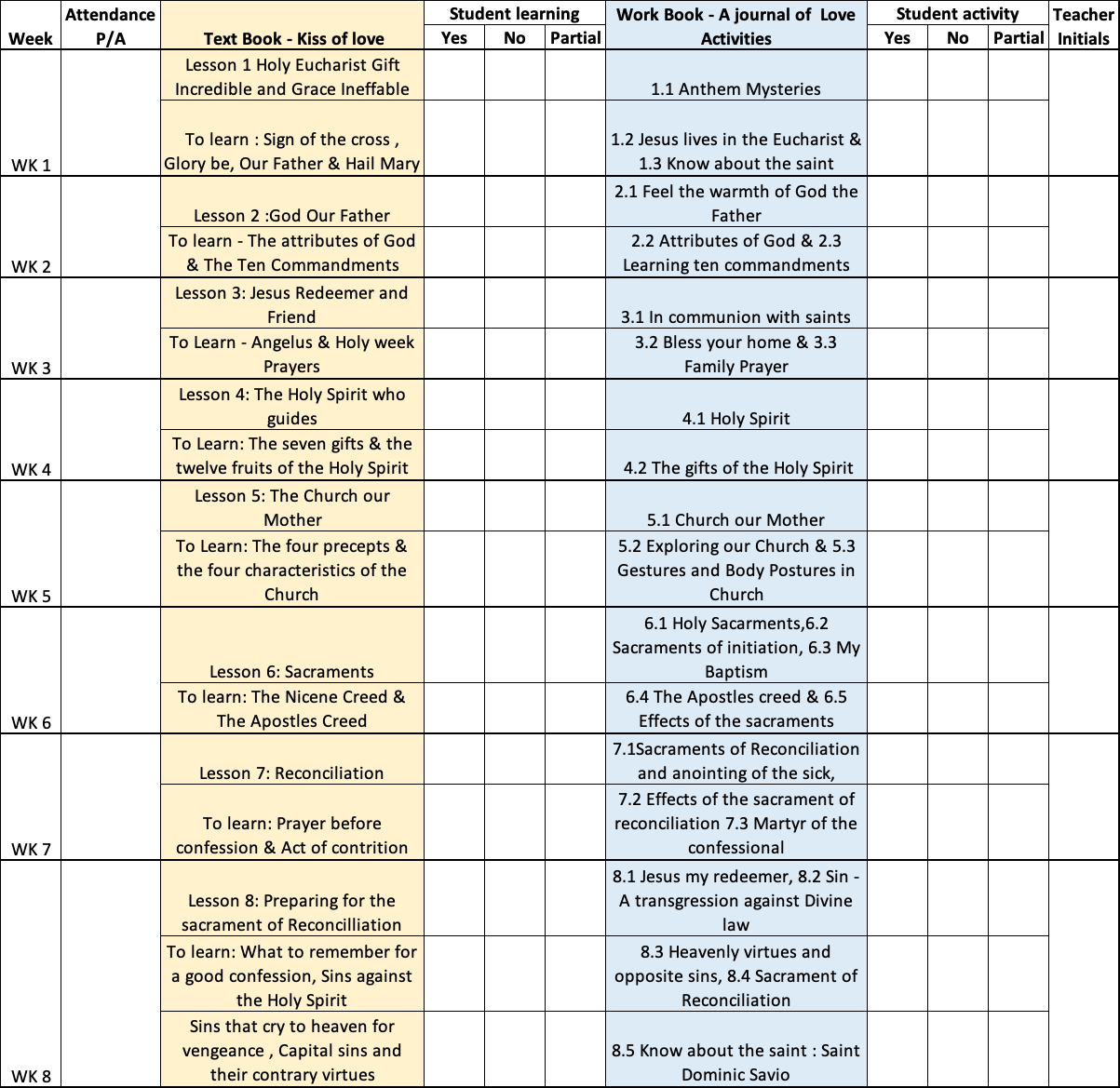 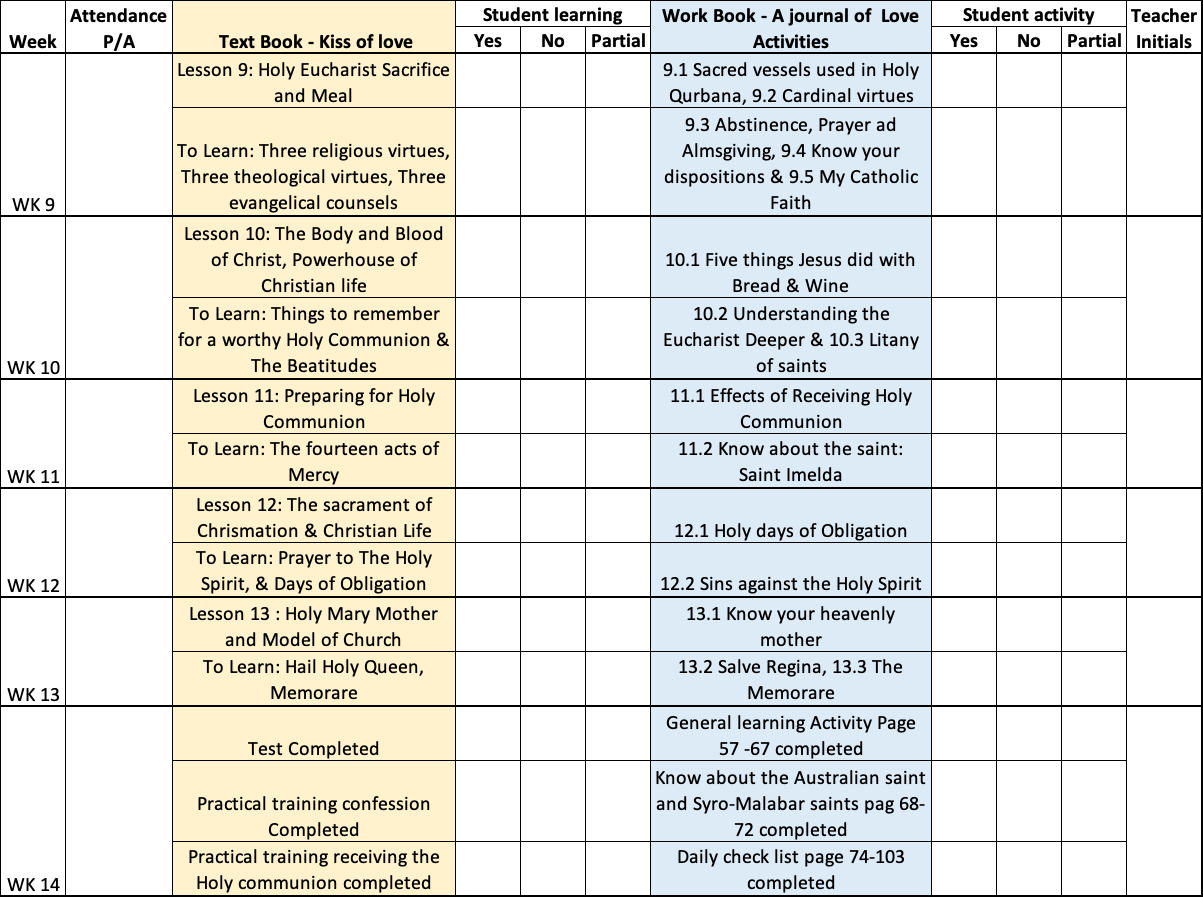 This document is prepared based on --------------------------------------------- (Full Name of Student) 's participation in the Holy communion and confession preparation training course conducted by ---------------------------------------------------------------------------------------------( Name of your parish)  in the year -----------------------------------(Year)Teacher in Charge:                  Signature:                                                                Date:                                      